«Малышок-Крепышок»Вот уже три года в нашем ДОУ создан клуб «Малышок-Крепышок» для родителей детей раннего возраста и 1 младшей группы.Целью создания клуба «Малышок-Крепышок» послужило развитие в ДОУ перспективных форм сотрудничества с родителями, формирования интереса к здоровому образу жизни, которое предполагают подключение их к активному участию в педагогической жизни детского сада. Встречи в клубе с родителями и их детьми проходят один раз в месяц.«У Солнышка в гостях»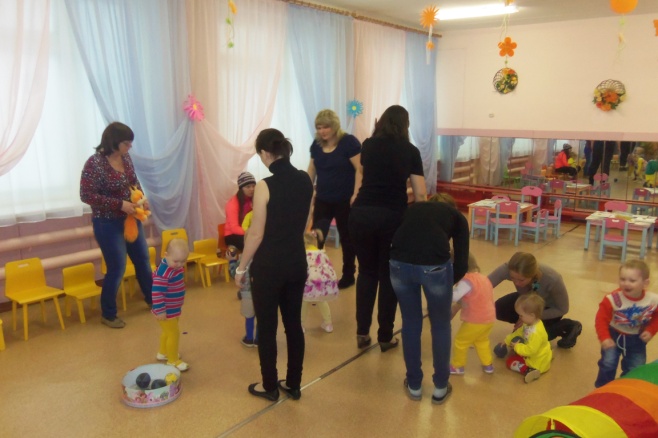 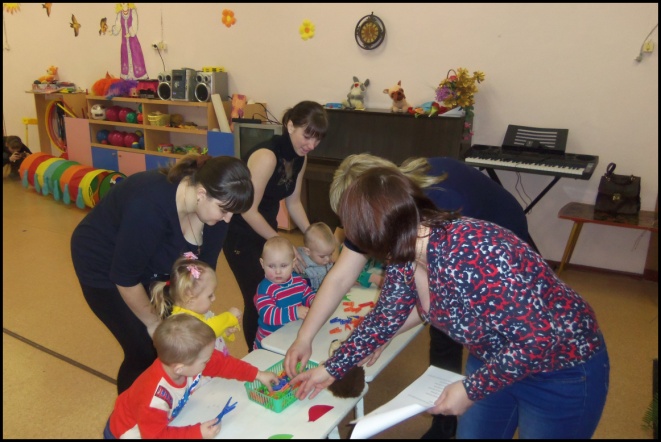 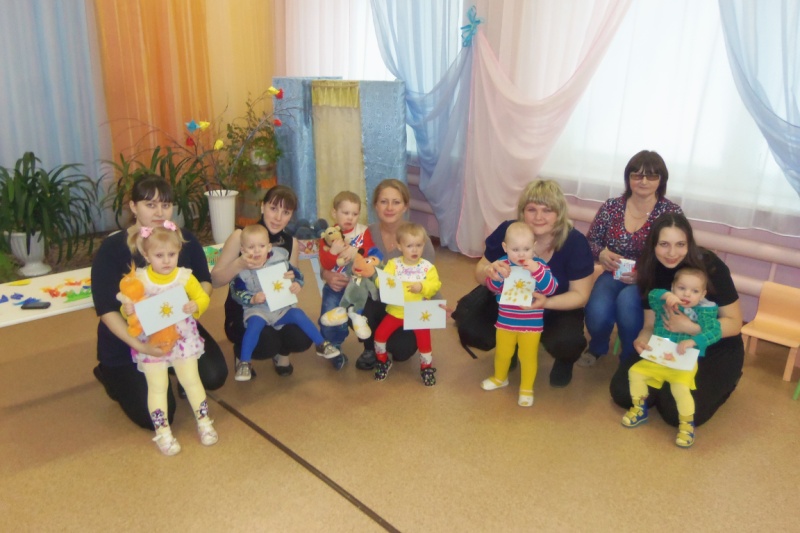 «Поиграем в солдатиков»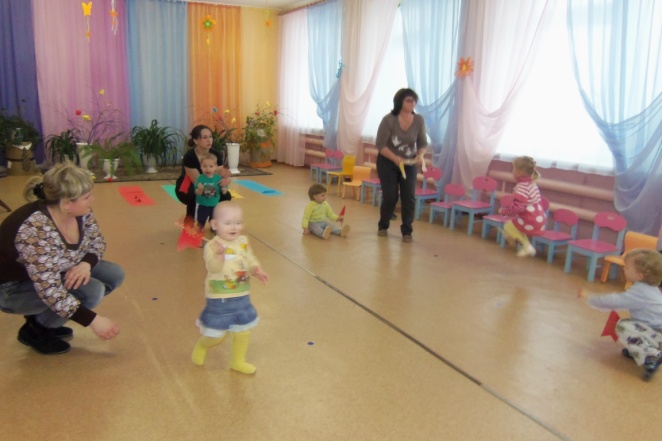 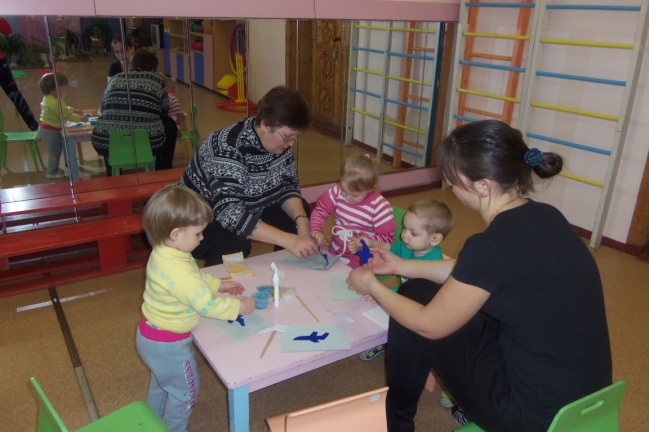 «Пейте, дети, молоко!»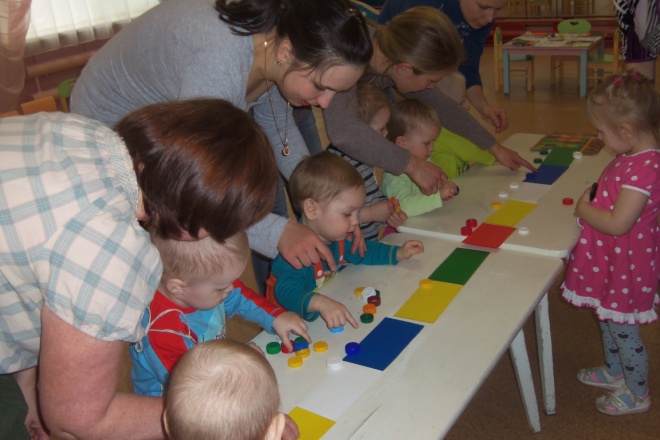 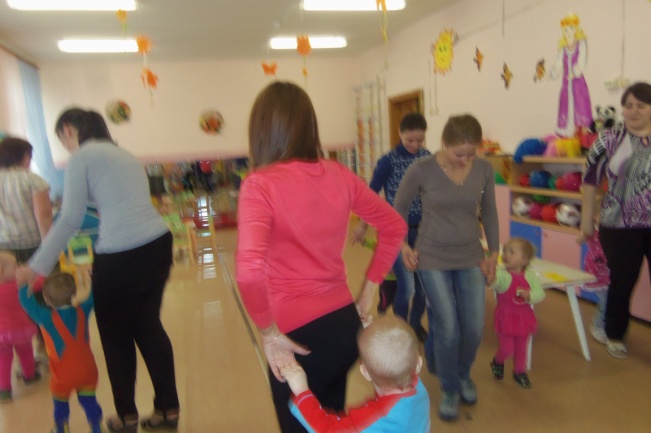 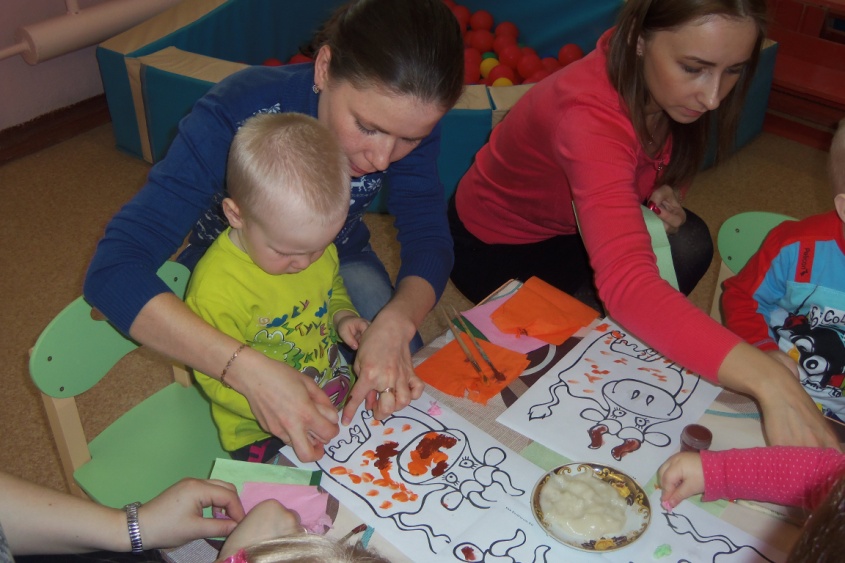 «Поищем Колобка»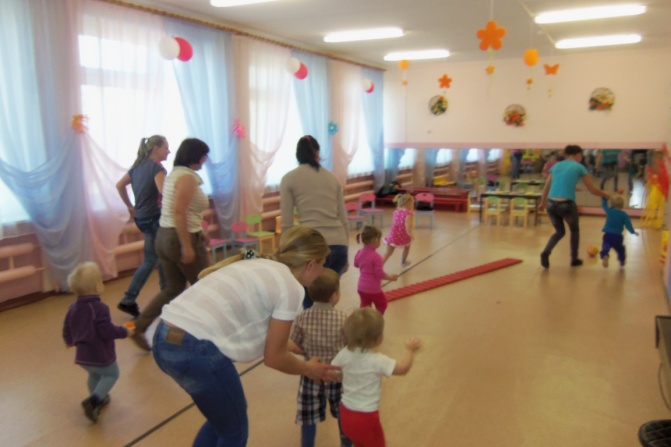 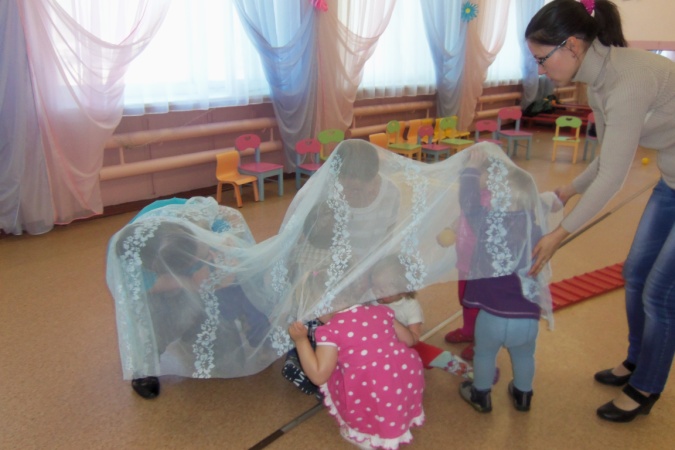 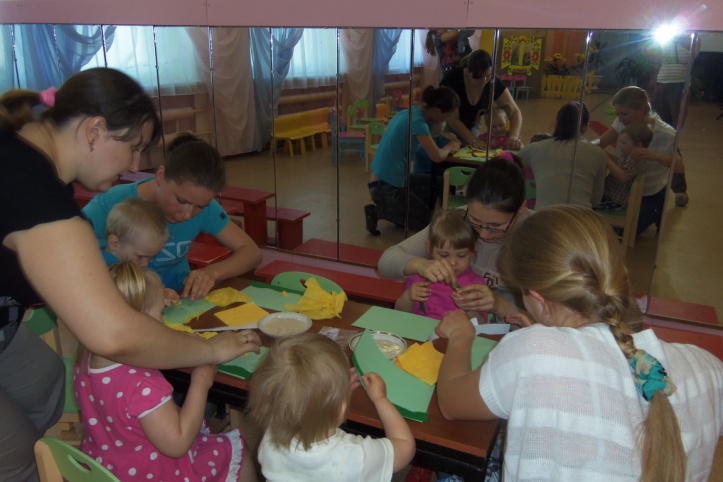 